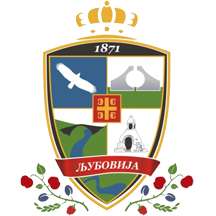 ОПШТИНА ЉУБОВИЈАОПШТИНСКА УПРАВАВојводе Мишића 45, ЉубовијаКОНКУРСНА ДОКУМЕНТАЦИЈАЗА ЈАВНУ НАБАВКУ МАЛЕ ВРЕДНОСТИНабавка нафтних деривата за потребе органа општине ЉубовијаЈАВНА НАБАВКА број: ЈН 2/2017404-3/2017-04ЉУБОВИЈА, фебруар 2017. годинеРепублика СрбијаОПШТИНА ЉУБОВИЈА-Општинска управа-Комисија за јавне набавкеБрој: 404-3/2017-0423.2.2017. годинеВојводе Мишића 45Љ у б о в и ј аНа основу члана 39. и 61. Закона о јавним набавкама („Службени гласник РС“ бр. 124/2012, 14/2015, 68/2015), члана 6. Правилника о обавезним елементима конкурсне документације у поступцима јавних набавки и начину доказивања испуњености услова („Службени гласник РС“ бр. 86/2015), члана 37. Правилника о ближем уређивању поступка јавне набавке за директне буџетске кориснике у општини Љубовија: Председник општине и Општинско веће, Скупштина општине и Општинска у права  („Службени лист општине Љубовија“, број 1/2016), Одлуке о покретању поступка јавне набавке, број: 404-3/2017-04 од 21.2.2017. године и Решења о образовању Комисије за јавну набавку, број: 404-3/2017-04 од 21.2.2017. године, Комисија за јавну набавку припремила јеКОНКУРСНУ ДОКУМЕНТАЦИЈУза јавну набавку мале вредности добара – Набавка нафтних деривата за потребе органа општине Љубовија редни број ЈН  2/2017Конкурсна документација садржи:Конкурсна документација садржи укупно 34 стране.I Општи подаци о набавци    Назив, адреса и интернет страница наручиоца: Општинска управа општине Љубовија, Војводе Мишића 45, 15320 Љубовија, www.ljubovija.rs  Остали подаци о наручиоцу:Шифра делатности број: 8411Матични број: 07170513ПИБ: 101302050 Врста поступка: Предметна јавна набавка се спроводи у поступку јавне набавке мале вредности у складу са Законом и подзаконским актима којима се уређују јавне набавке.Предмет јавне набавке су добра – нафтни деривати за потребе органа општине Љубовија.Није резервисана јавна набавка.Контакт лице: Ана Радоичић, сарадник за јавне набавке, тел. 015/561-411, факс 015/562-870, e-mail: nabavke@ljubovija.rs, сваког радног дана (понедељак-петак) у периоду од 7 до 15 часова.II Подаци о предмету јавне набавкеОпис предмета набавке, назив и ознака из општег речника набавке: нафтни деривати за потребе органа општине Љубовија (службених возила), на годишњем нивоу. Врста горива која ће се набављати: 1. безоловни бензин евро премијум БМБ 95 и 2. евро-дизел, према оквирним количинама наведеним у конкурсној документацији.Назив и ознака из општег речника набавке: 09132100 – безоловни бензин    09134200 – дизел горивоОпис партије уколико је јавна набавка обликована по партијама, назив и ознака из oпштег речника набавке: jавна набавка није обликована по партијама.III Врста, техничке карактеристике, квалитет, количина, опис и испорука добара, евентуалне додатне услуге и сл. Врста, техничке карактеристике, квалитет, количина и опис добара – Добра која су предмет набавке и количине које су наручиоцу потребне, ближе су одређени у Обрасцу структуре цене са упутством како да се попуни на страни 26. конкурсне документације, као и у следећој табели:Понуђач гарантује квалитет испоручених добара утврђен Правилником о техничким и другим захтевима за течна горива нафтног порекла („Службени гласник РС”, број 111/15) и то:-  за Евро дизел, утврђен стандардом SRPS EN 590.- за Евро премијум БМБ 95, утврђен стандардом SRPS EN 228Количине добара у спецификацији дате су оквирно. Стварна купљена (испоручена) количина путем уговора о јавној набавци може бити већа или мања од предвиђене количине, у зависности од потреба Наручиоца, уз ограничење да укупна плаћања без пореза на додату вредност не смеју прећи укупан износ процењене вредности јавне набавке за цео период важења уговора. Наручилац се не обавезује да ће за време трајања уговора наручити све процењене количине, већ може наручити количине у зависности од својих конкретних потреба. Количине добара дате су као помоћ понуђачима за квалитетно формирање понуђене цене и лаког упоређивање понуда. У случају испоруке неквалитетних и неисправних добара – Наручилац има право на рекламацију квалитета и количине испоручених добара, при чему је дужан да уложи приговор без одлагања, одмах након пријема добара, а у случају скривених мана одмах након сазнања за скривену ману. Начин, рок и услови требовања и испоруке добара – Испоручилац добара се обавезује да обезбеди уредно снабдевање службених возила наручиоца уговореним добрима, у оквиру расположивих извора снабдевања. Под даном испоруке подразумева се дан када је испоручилац добара предао добра наручиоцу, што се потврђује моментом потписивања отпремнице.Уговор са изабраним понуђачем се закључује са роком важности годину дана од дана закључења уговора, с тим што ће обавезе које доспевају у наредној буџетској години (2018.) бити реализоване највише до износа средстава која ће за ту намену бити одобрена у тој буџетској години.IV Услови за учешће у поступку јавне набавке из члана 75. и 76. Закона о јавним набавкама и упутство како се доказује испуњеност тих условаУ погледу обавезних услова, понуђач у поступку јавне набавке мора доказати:да је регистован код надлежног органа, односно уписан у одговарајући регистар (чл. 75. ст. 1. тач. 1) Закона),да он и његов законски заступник није осуђиван за неко од кривичних дела као члан организоване криминалне групе, да није осуђиван за кривична дела против привреде, кривична дела против животне средине, кривично дело примања или давања мита, кривично дело преваре (чл. 75. ст. 1. тач. 2) Закона),да је измирио доспеле порезе, доприносе и друге јавне дажбине у складу са прописима Републике Србије или стране државе када има седиште на њеној територији (чл. 75. ст. 1. тач. 4) Закона),да има важећу дозволу надлежног органа за обављање делатности која је предмет јавне набавке (лиценца за обављање енергетске делатности трговине на мало дериватима нафте на станицама за снадбевање горивом моторних возила, издата од стране Агенције за енергетику Републике Србије) (чл. 75. ст. 1. тач. 5) Закона),да је поштовао обавезе које произлазе из важећих прописа о заштити на раду, запошљавању и условима рада, заштити животне средине и да нема забрану обављања делатности која је на снази у време подношења понуде (чл. 75. ст. 2. Закона).У погледу додатних услова, понуђач у поступку јавне набавке мора доказати:Да располаже неопходним финансијским и техничким капацитетом и то:- да понуђач у претходне три обрачунске године (2014, 2015. и 2016.) није пословао са губитком,- да понуђач поседује бар једну бензинску станицу на територији општине Љубовија која има непрекидно радно време (0-24 часа), сваким даном у години;      - да поседује видео надзор на бензинској станици, као и да се у сваком тренутку могу проверити снимци видео надзора из последња 3 месеца;      - да поседује програм, односно опрему која омогућава аутоматску евиденцију сваког точења горива.Упутство како се доказује испуњеност услова из члана 75. и 76. Закона о јавним набавкама Испуњеност обавезних услова (члан 75. став 1. тач. 1) - 4) Закона) и додатних услова (члан 76. став 2 Закона), у складу са чланом 77. став 4. Закона о јавним набавкама, доказује писаном изјавом датом под пуном материјалном и кривичном одговорношћу. Образац Изјаве је саставни елемент конкурсне документације (Образац 2 и 2а конкурсне документације).Испуњеност услова из члана 75. став 1. тачка 5) Закона, поседовање важеће дозволе (важеће лиценце) за обављање делатности која је предмет јавне набавке, понуђач доказује достављањем решења Агенције за енергетику Републике Србије о издавању лиценце за обављање енергетске делатности трговине на мало дериватима нафте (станице за снадбевање горивом моторних возила), која се може доставити у виду неоверене копије. Дозвола мора бити важећа.Испуњеност услова из члана 75. став 2. Закона, понуђач доказује достављањем потписане и оверене Изјаве о поштовању обавеза које произлазе из важећих прописа о заштити на раду, запошљавању и условима рада, заштити животне средине и непостојању забране обављања делатности која је на снази у време подношења понуде (дата Изјава представља саставни елемент конкурсне документације, Образац 3).С обзиром да понуђач доставља изјаву из члана 77. став 4. Закона о јавним набавкама, наручилац може пре доношења одлуке о додели уговора, да захтева од понуђача чија је понуда оцењена као најповољнија да достави копију захтеваних доказа о испуњености обавезних и додатних услова, а може и да затражи на увид оригинал или оверену копију свих или појединих доказа. Наручилац доказе може да затражи и од осталих понуђача.Ако понуђач у року од седам дана не достави копију захтеваних доказа, односно оригинал или оверену копију тражених доказа на увид, наручилац ће његову понуду одбити као неприхватљиву.У случају да се наручилац определи да пре доношења одлуке о додели уговора захтева од најповољнијег понуђача достављање на увид доказа о испуњености обавезних   услова, понуђач исте доказује подношењем следећих докумената:Услов из чл. 75. ст. 1. тач. 1) Закона Доказ: Извод из регистра Агенције за привредне регистре, односно извод из регистра надлежног Привредног суда.Услов из чл. 75. ст. 1. тач. 2) Закона Доказ: Правна лица: 1) Извод из казнене евиденције, односно уверењe основног суда на чијем подручју се налази седиште домаћег правног лица, односно седиште представништва или огранка страног правног лица, којим се потврђује да правно лице није осуђивано за кривична дела против привреде, кривична дела против животне средине, кривично дело примања или давања мита, кривично дело преваре; 2) Извод из казнене евиденције Посебног одељења за организовани криминал Вишег суда у Београду, којим се потврђује да правно лице није осуђивано за неко од кривичних дела организованог криминала; 3) Извод из казнене евиденције, односно уверење надлежне полицијске управе МУП-а, којим се потврђује да законски заступник понуђача није осуђиван за кривична дела против привреде, кривична дела против животне средине, кривично дело примања или давања мита, кривично дело преваре и неко од кривичних дела организованог криминала (захтев се може поднети према месту рођења или према месту пребивалишта законског заступника). Уколико понуђач има више законских заступника дужан је да достави доказ за сваког од њих.  Предузетници и физичка лица: Извод из казнене евиденције, односно уверење надлежне полицијске управе МУП-а, којим се потврђује да није осуђиван за неко од кривичних дела као члан организоване криминалне групе, да није осуђиван за кривична дела против привреде, кривична дела против животне средине, кривично дело примања или давања мита, кривично дело преваре (захтев се може поднети према месту рођења или према месту пребивалишта).Доказ не може бити старији од два месеца пре отварања понуда.  Услов из чл. 75. ст. 1. тач. 4) Закона Доказ: Уверење Пореске управе Министарства финансија и привреде да је измирио доспеле порезе и доприносе и уверење надлежне управе локалне самоуправе да је измирио обавезе по основу изворних локалних јавних прихода или потврду Агенције за приватизацију да се понуђач налази у поступку приватизације. Доказ не може бити старији од два месеца пре отварања понуда.Лице уписано у регистар понуђача није дужно да приликом подношења понуде, доказује испуњеност обавезних услова.	Понуђач није дужан да доставља доказе који су јавно доступни на интернет страницама надлежних органа ако је навео у понуди интернет страницу на којој су тражени подаци јавно доступни, и то следеће:да је регистован код надлежног органа, односно уписан у одговарајући регистар – доказ: извод из регистра надлежног органа. Наручилац задржава право да непосредно изврши проверу свих података из обавезних и додатних услова уколико сматра да је то неопходно. Понуђач је дужан да за подизвођаче достави доказе о испуњености обавезних услова из члана 75. став 1. тач 1) до 4) Закона о јавним набавкама, а доказ о испуњености услова из члана 75. став 1. тачка 5) Закона за део набавке који ће извршити преко подизвођача.Ако је за извршење дела јавне набавке чија вредност не прелази 10% укупне вредности јавне набавке потребно испунити обавезан услов из члана 75. став 1. тачка 5) Закона понуђач може доказати испуњеност тог услова преко подизвођача којем је поверио извршење тог дела набавке.Понуду може поднети група понуђача. Сваки понуђач из групе понуђача мора да испуни обавезне услове из члана 75. став 1. тач. 1) до 4) Закона, а додатне услове испуњавају заједно.Услов из члана 75. став 1. тачка 5) Закона дужан је да испуни понуђач из групе понуђача којем је поверено извршење дела набавке за који је неопходна испуњеност тог услова.V Упутство понуђачима како да сачину понуду Подаци о језику на коме понуда мора бити састављена Понуда мора бити састављена на српском језику.Посебни захтеви у погледу начина сачињавања понуде и попуњавања образаца Понуђач је дужан да, на начин дефинисан конкурсном документацијом, попуни, овери печатом и потпише све обрасце из конкурсне документације.  Обрасце Понуђач мора попунити читко, односно дужан је уписати податке у, за њих предвиђена празна поља или заокружити већ дате елементе у обрасцима, тако да обрасци буду у потпуности попуњени, а садржај јасан и недвосмилен. Допуштено је електронско попуњавање образаца (на рачунару).На сваком обрасцу конкурсне документације је наведено ко је дужан да образац овери печатом и потпише и то: - Уколико понуду подноси понуђач који наступа самостално, сваки образац мора бити оверен и потписан од стране овлашћеног лица понуђача; - Уколико понуду подноси понуђач који наступа са подизвођачем, обрасци који се односе на подизвођаче могу бити оверени и потписани од стране овлашћеног лица понуђача или од стране овлашћеног лица подизвођача, изузев Изјаве о испуњавању услова из чл. 75. Закона која мора бити потписана од стране овлашћеног лица подизвођача и оверена печатом. - Уколико понуду подноси група понуђача, обрасци који се односе на члана групе могу бити оверени и потписани  од стране овлашћеног лица овлашћеног члана групе понуђача или овлашћеног лица члана групе понуђача (изузев Изјаве о испуњавању услова из чл. 75.ст.1. и чл.76. Закона, Изјаве о поштовању обавеза из члана 75. став 2. Закона и Изјаве о независној понуди које морају бити потписане и оверене пачатом од стране сваког понуђача из групе понуђача).Обрасце који су у конкретном случају непримењиви, понуђач није дужан да попуни, као ни да овери и потпише. Понуда се сачињава у писаном облику, у једном примерку, у затвореној коверти, на обрасцу из Конкурсне документације и мора бити јасна и недвосмислена, читко попуњена и оверена и потписана од стране овлашћеног лица понуђача (лице овлашћено за заступање).Понуда мора да садржи:Оверен и потписан Образац понуде – Образац 1,Оверену и потписану Изјаву о испуњавању услова из члана 75. и 76. Закона – Образац 2,Оверену и потписану Изјаву подизвођача о испуњавању услова из члана 75. Закона (у случају да понуђач наступа са подизвођачем) – Образац 2а,Оверен и потписан Образац структуре цене са упутством како да се попуни – Образац 3,Оверену и потписану Изјаву о испуњавању услова из члана 75. став 2. Закона – Образац 4Оверен и потписан Модел уговора – Образац 5,Оверен и потписан Образац трошкова припреме понуде (достављање овог обрасца није обавезно) – Образац 6,Оверен и потписан Образац изјаве о независној понуди – Образац 7,Оверен и потписан Образац изјаве о достављању менице за добро извршење посла – Образац 8,Важећа дозвола (важећа лиценца) за обављање делатности која је предмет јавне набавке (решење Агенције за енергетику Републике Србије о издавању лиценце за обављање енергетске делатности трговине на мало дериватима нафте (станице за снадбевање горивом моторних возила),Споразум учесника о заједничком подношењу понуде (у случају подношења заједничке понуде).Понуде се подносе у затвореној коверти са назнаком „Понуда – НЕ ОТВАРАТИ – јавна набавка мале вредности нафтних деривата за потребе органа општине Љубовија, редни број ЈН 2/2017“. Понуђач је дужан да на коверти назначи назив, адресу, телефон и контакт особу. Понуде се достављају путем поште или лично сваког радног дана 07,00 -15,00 часова, на адресу Наручиоца – Општинска управа општине Љубовија, Војводе Мишића 45, 15320 Љубовија.Крајњи рок за достављање понуда је 3.3.2017. године до 12,00 часова.Понуде које стигну после рока наведеног у претходном ставу сматраће се неблаговременим. Неблаговремене понуде се неће отварати и по окончању поступка отварања ће бити враћене понуђачу, са назнаком да је понуда поднета неблаговремено.Место, време и начин отварања понудаЈавно отварање понуда обавиће се дана 3.3.2017. у 12,30 часова у просторијама Општинске управе општине Љубовија, Војводе Мишића 45, Љубовија, уз присуство овлашћених представника понуђача. Поступак отварања понуда спроводи Комисија образована решењем Наручиоца.Представници понуђача који присуствују јавном отварању понуда, морају да доставе Комисији заведено и оверено овлашћење за учешће у поступку отварања понуда предметне јавне набавке, у противном наступају као јавност и не могу предузимати активне радње у поступку (потписивање записника, истицање приговора и др). Обавештење о могућности да понуђач може да поднесе понуду за једну или више партија и упутство о начину на који понуда мора да буде поднета, уколико је предмет јавне набавке обликован у више партијаПредмет јавне набавке није обликован у партијама.Понуда са варијантама	Понуда са варијантама није дозвољена.Начин измене, допуне и повлачења понуде понуде Понуђач може да измени, допуни или повуче понуду писаним обавештењем пре истека рока за подношење понуда.Свако обавештење о изменама, допунама или опозиву понуде се подноси у засебној затвореној коверти, на исти начин на који се доставља понуда, са назнаком “Измена понуде”, „Допуна понуде“, “Опозив понуде” или „Измена и допуна понуде“   за Јавну набавку број 2/2017 – набавка нафтних деривата за потребе органа општине Љубовија (НЕ ОТВАРАТИ). Понуђач је дужан да на коверти назначи назив, адресу, телефон и контакт особу. Измена, допуна или повлачење понуде се доставља путем поште или лично сваког радног дана 07,00 - 15,00 часова, на адресу Наручиоца – Општинска управа општине Љубовија, Војводе Мишића 45, 15320 Љубовија.Понуда не може бити измењена после истека рока за подношење понуда.Уколико се измена понуде односи на понуђену цену, цена мора бити изражена у динарском износу, а не у процентима.Понуда са подизвођачем - захтев да понуђач, уколико ангажује подизвођача, наведе у својој понуди проценат укупне вредности набавке који ће поверити подизвођачу, део предмета набавке који ће извршити преко подизвођача, као и правила поступања наручиоца у случају да се доспела потраживања преносе директно подизвођачуПонуђач је дужан да у понуди наведе да ли ће извршење јавне набавке делимично поверити подизвођачу и да наведе у својој понуди, проценат укупне вредности набавке који ће поверити подизвођачу, а који не може бити већи од 50 % као и део предмета набавке који ће извршити преко подизвођача.Ако понуђач у понуди наведе да ће делимично извршење набавке поверити подизвођачу, дужан је да наведе назив подизвођача, а уколико уговор између наручиоца и понуђача буде закључен, тај подизвођач ће бити наведен у уговору.Понуђач је дужан да наручиоцу, на његов захтев, омогући приступ код подизвођача ради утврђивања испуњености услова.Понуђач је дужан да за подизвођаче достави доказе о испуњености обавезних услова из члана 75. став 1. тач 1) до 4) Закона о јавним набавкама, а доказ о испуњености услова из члана 75. став 1. тачка 5) Закона за део набавке који ће извршити преко подизвођача.Ако је за извршење дела јавне набавке чија вредност не прелази 10% укупне вредности јавне набавке потребно испунити обавезан услов из члана 75. став 1. тачка 5) Закона понуђач може доказати испуњеност тог услова преко подизвођача којем је поверио извршење тог дела набавке.Понуђач, односно добављач у потпуности одговара наручиоцу за извршење обавеза из поступка јавне набавке, односно за извршење уговорних обавеза, без обзира на број подизвођача.Наручилац може на захтев подизвођача и где природа предмета набавке то дозвољава пренети доспела потраживања директно подизвођачу, за део набавке која се извршава преко тог подизвођача.Добављач не може ангажовати као подизвођача лице које није навео у понуди. Добављач може ангажовати као подизвођача лице које није навео у понуди, ако је на страни подизвођача након подношења понуде настала трајнија неспособност плаћања, ако то лице испуњава све услове одређене за подизвођача и уколико добије претходну сагласност наручиоца.Заједничка понуда - обавештење о томе да је саставни део заједничке понуде споразум којим се понуђачи из групе међусобно и према наручиоцу обавезују на извршење јавне набавкеПонуду може поднети група понуђача. Сваки понуђач из групе понуђача мора да испуни обавезне услове из члана 75. став 1 тач. 1) до 4) Закона, а додатне услове испуњавају заједно, осим ако наручилац из оправданих разлога не одреди другачије. Саставни део заједничке понуде је споразум којим се понуђачи из групе међусобно и према наручиоцу обавезују на извршење јавне набавке, а који обавезно садржи податке из члана 81. ст. 4. тач. 1) до 2) Закона и то:  податке о члану групе који ће бити носилац посла, односно који ће поднети понуду и који ће заступати групу понуђача пред наручиоцем, опис послова сваког од понуђача из групе понуђача у извршењу уговора.У складу са чланом 81. став 5. Закона, споразумом је потребно уредити и регулисати следећа питања, односно навести податке о:понуђачу који ће у име групе потписивати образце из конкурсне документације,понуђачу који ће у име групе понуђача потписати уговор, понуђачу који ће издати рачун, рачуну на који ће бити извршено плаћање.Наручилац не може од групе понуђача да захтева да се повезују у одређени правни облик како би могли да поднесу заједничку понуду.Понуђачи који поднесу заједничку понуду одговарају неограничено солидарно према наручиоцу.Измене и допуне конкурсне документацијеАко у року предвиђеном за подношење понуда измени или допуни конкурсну документацију, Наручилац ће без одлагања те измене или допуне објавити на Порталу јавних набавки и сајту www.ljubovija.rs  на коме је објављена и конкурсна документација. Понуде се припремају у складу са конкурсном документацијом и изменама и допунама конкурсне документације. Измене и допуне конкурсне документације важиће само уколико су учињене у писаној форми. Усмене изјаве или изјаве дате на било који други начин од стране Наручиоца, неће ни у ком погледу обавезивати Наручиоца. У случају измене или допуне конкурсне документације од стране наручиоца осам или мање дана пре истека рока за подношење понуда, наручилац ће продужити рок за подношење понуда.Самостално подношење понуде Понуђач може да поднесе само једну понуду, односно понуду може поднети понуђач који наступа самостално.Понуђач који је самостално поднео понуду, не може истовремено да учествује у заједничкој понуди или као подизвођач, нити исто лице може учествовати у више заједничких понуда. Начин и услови плаћања, рок испоруке добара, рок важења понудеНаручилац ће добра плаћати вирмански на текући рачун испоручиоца добара по испостављеном рачуну, у року од максимално 45 дана од испостављања рачуна. Понуђачу није дозвољено да захтева аванс.Испоруке су сукцесивне, по сваком конкретном захтеву у складу са потребама наручиоца.Рок важења понуде је минимум 60 дана од дана јавног отварања понуда.У случају да понуђач наведе краћи рок важења понуде, понуда ће бити одбијена, као неодговарајућа.У случају истека рока важења понуде, наручилац је дужан да у писаном облику затражи од понуђача продужење рока важења понуде. Понуђач који прихвати захтев за продужење рока важења понуде не може мењати понуду.Валута и цена у понуди;Цене у понуди се исказују у динарима, без пореза на додату вредност (ПДВ) и са ПДВ-ом, као и са урачунатим свим трошковима које понуђач има у реализацији предметне јавне набавке.За оцену понуде узимаће се у обзир укупна понуђена цена без пореза на додату вредност за укупне предвиђене оквирне количине.У току периода важења уговора о јавној набавци дозвољена је промена цена добара, која је у складу са важећим ценама енергената на тржишту, уз обавезу испоручиоца добара да о промени цена писмено претходно обавести наручиоца у року од 3 дана. Понуђач се обавезује да наручиоцу доставља све измене званичног ценовника. Цене не смеју бити више од упоредивих тржишних цена за ту врсту горива. У супротном Наручилац може раскинути уговор, са отказним роком од седам дана од дана достављања писаног обавештења о раскиду.Ако је у понуди исказана неуобичајено ниска цена, наручилац ће поступити у складу са чланом 92. Закона о јавним набавкама.Подаци о врсти, садржини, начину подношења, висини и роковима обезбеђења испуњења обавеза понуђачаИзабрани понуђач је дужан да приликом потписивања уговора или најкасније 3 (три) дана од потписавања достави бланко сопствену меницу за добро извршење посла у износу од 10% вредности уговора (без ПДВ-а), са попуњеним и овереним меничним овлашћењем и роком важења 20 дана дужим од уговореног рока за испоруку предметних добара. Меница мора бити безусловна и платива на први позив, са клаузулом „без протеста“. Ако се за време трајања уговора промене рокови за извршење уговорне обавезе, средство обезбеђења за добро извршење посла мора да се продужи. Уз меницу за добро извршење посла мора бити достављена и оверена копија картона депонованих потписа, издатог од стране пословне банке. Картон депонованих потписа који се прилаже мора да буде издат од пословне банке коју понуђач наводи у меничном овлашћењу – писму.Потребно је уз меницу доставити и потврду да је меница евидентирана у регистру меница и овлашћења који води НБС (попуњен захтев за регистрацију менице). Меница треба да буде оверена печатом и потписана од стране лица овлашћеног за заступање у десном доњем углу на претпоследњој линији. Потпис овлашћеног лица на меници и меничном овлашћењу – писму мора бити идентичан са потписом или потписима са картона депонованих потписа. У случају промене лица овлашћеног за заступање менично овлашћење – писмо остаје на снази. По извршењу свих уговорних обавеза понуђача средства финансијског обезбеђења ће бити враћена.Поверљиви подаци Наручилац је дужан да:1) чува као поверљиве све податке о понуђачима садржане у понуди које је као такве, у складу са законом, понуђач означио у понуди;2) одбије давање информације која би значила повреду поверљивости података добијених у понуди;3) чува као пословну тајну имена, заинтересованих лица, понуђача и подносилаца пријава, као и податке о поднетим понудама, односно пријавама, до отварања понуда, односно пријава.  Неће се сматрати поверљивим докази о испуњености обавезних услова, цена и други подаци из понуде који су од значаја за примену елемената критеријума и рангирање понуде.Додатне информације и појашњења Заинтересовано лице може, у писаном облику, тражити од Наручиоца додатне информације или појашњења у вези са припремањем и подношењем понуде, најкасније пет дана пре истека рока за подношење понуде, при чему може да укаже и на евентуално уочене недостатке и неправилности у конкурсној документацији. Особа за контакт је Ана Радоичић, телефон 015/561-411, факс 015/562-870, сваког радног дана 07.00 – 15.00 часова.Наручилац ће у року од 3 (три) дана од дана пријема захтева за додатним информацијама или појашњењима конкурсне документације, одговор објавити на Порталу јавних набавки и на својој интернет страници.Тражење додатних информација или појашњења телефоном није дозвољено.Комуникација Комуникација се у поступку јавне набавке и у вези са обављањем послова јавних набавки одвија писаним путем, односно путем поште, електронске поште или факсом.Ако је документ из поступка јавне набавке достављен од стране наручиоца или понуђача путем електронске поште или факсом, страна која је извршила достављање дужна је да од друге стране захтева да на исти начин потврди пријем тог документа, што је друга страна дужна и да учини када је то неопходно као доказ да је извршено достављање.Додатна објашњења од понуђача после отварања понуда, контрола код понуђача и подизвођача Наручилац може писаним путем да захтева од понуђача додатна објашњења која ће му помоћи при прегледу, вредновању и упоређивању понуда, а може да врши и контролу (увид) код понуђача,  односно његових подизвођача. Наручилац може, уз сагласност понуђача, да изврши исправке рачунских грешака уочених приликом разматрања понуде по окончаном поступку оварања понуда. У случају разлике између јединичне и укупне цене, меродавна је јединична цена. Ако се понуђач не сагласи са исправком рачунских грешака, Наручилац ће његову понуду одбити као неприхватљиву.Ако наручилац оцени да понуда садржи неуобичајено ниску цену, дужан је да од понуђача захтева детаљно образложење свих њених саставних делова које сматра меродавним, а нарочито наводе у погледу економике начина градње, производње или изабраних техничких решења, у погледу изузетно повољних услова који понуђачу стоје на располагању за извршење уговора или у погледу оригиналности производа, услуга или радова које понуђач нуди. Неуобичајено ниска цена у смислу овог закона је понуђена цена која значајно одступа у односу на тржишно упоредиву цену и изазива сумњу у могућност извршења јавне набавке у складу са понуђеним условима. Критеријум за доделу уговора 	Критеријум за доделу уговора је „најнижа понуђена цена“. У ситуацији када постоје две или више понуда са истим бројем пондера, наручилац ће избор најповољније понуде извршити на тај начин што ће изабрати понуду понуђача који је понудио дужи рок важења понуде. Ако је понуђен и исти рок важења понуде, као најповљнија биће изабрана понуда оног понуђача који је понудио дужи рок плаћања. Уколико се ни на овај начин не може извршити избор најповољније понуде, то ће се учинити путем жреба о чему ће понуђачи бити благовремено обавештени.  Разлози због којих понуда може бити одбијена Наручилац може одбити понуду уколико поседује доказ да је понуђач у претходне три године пре објављивања позива за подношење понуда у поступку јавне набавке:поступао супротно забрани из члана 23. и 25. Закона о јавним набавкама;учинио повреду конкуренције;доставио неистините податке у понуди или без оправданих разлога одбио да закључи уговор о јавној набавци, након што му је уговор додељен,одбио да достави доказе и средства обезбеђења на шта се у понуди обавезао.Наручилац може да одбије понуду уколико поседује доказ који потврђује да понуђач није испуњавао своје обавезе по раније закљученим уговорима о јавним набавкама који су се односили на исти предмет набавке, за период од претходне три године пре објављивања позива за подношење понуда. Доказ може бити: правоснажна судска одлука или коначна одлука другог надлежног органа;исправа о реализованом средству обезбеђења испуњења обавеза у поступку јавне набавке или испуњења уговорних обавеза;исправа о наплаћеној уговорној казни;рекламације потрошача, односно корисника, ако нису отклоњене у уговореном року;извештај надзорног органа о изведеним радовима који нису  у складу са пројектом, односно уговором;изјава о раскиду уговора због неиспуњења битних елемената уговора дата на начин и под условима предвиђеним законом којим се уређују облигациони односи;доказ о ангажовању на извршењу уговора о јавној набавци лица која нису означена у понуди као подизвођачи, односно чланови групе понуђача;други одговарајући доказ примерен предмету јавне набавке, који се односи на испуњење обавеза у ранијим поступцима јавне набавке или по раније закљученим уговорима о јавним набавкама.Наручилац може одбити понуду ако поседује правоснажну судску одлуку или коначну одлуку другог надлежног органа, која се односи на поступак који је спровео или уговор који је закључио и други наручилац акоје предмет јавне набавке истоврстан.Наручилац ће одбити понуду ако неприхватљива, тј. ако не испуњава услове дефинисане чланом 3. тачком 33) Закона о јавним набавкама.Прихватљива понуда је понуда која је благовремена, коју наручилац није одбио због битних недостатака, која је одговарајућа, која не ограничава, нити условљава права наручиоца или обавезе понуђача и која не прелази износ процењене вредности јавне набавке.На основу члана 106. Закона, наручилац ће одбити понуду ако садржи битне недостатке и то ако:понуђач не докаже да испуњава обавезне услове за учешће;2)	понуђач не докаже да испуњава додатне услове;3)	је понуђени рок важења понуде краћи од прописаног;4) понуда садржи друге недостатке због којих није могуће утврдити стварну садржину понуде или није могуће упоредити је са другим понудама.Рок за доношење одлукеНаручилац ће одлуку о додели уговора донети најкасније у року од 7 дана од дана јавног отварања понуда.Захтев за заштиту права понуђача Захтев за заштиту права може да поднесе понуђач, односно заинтересовано лице, који има интерес за доделу уговора у конкретном поступку јавне набавке и који је претрпео или би могао да претрпи штету због поступања наручиоца противно одредбама Закона. Захтев за заштиту права подноси се наручиоцу, а копија се истовремено доставља Републичкој комисији. Захтев за заштиту права се доставља непосредно или препорученом пошиљком са повратницом. Захтев за заштиту права се може поднети у току целог поступка јавне набавке, против сваке радње наручиоца, осим уколико Законом није другачије одређено. О поднетом захтеву за заштиту права наручилац објављује обавештење на Порталу јавних набавки и на својој интернет страници, најкасније у року од 2 дана од дана пријема захтева.Уколико се захтевом за заштиту права оспорава врста поступка, садржина позива за подношење понуда или конкурсне документације, захтев ће се сматрати благовременим уколико је примљен од стране наручиоца најкасније 3 дана пре истека рока за подношење понуда, без обзира на начин достављања и уколико је подносилац захтева у складу са чланом 63. став 2. Закона указао наручиоцу на евентуалне недостатке и неправилности, а наручилац исте није отклонио.Захтев за заштиту права којим се оспоравају радње које наручилац предузме пре истека рока за подношење понуда, а након истека рока из претходног пасуса, сматраће се благовременим уколико је поднет најкасније до истека рока за подношење понуда.После доношења одлуке о додели уговора из чл. 108. Закона или одлуке о обустави поступка јавне набавке из чл. 109. Закона, рок за подношење захтева за заштиту права је 5 дана од дана објављивања одлуке на Порталу јавних набавки. Захтевом за заштиту права не могу се оспоравати радње наручиоца предузете у поступку јавне набавке ако су подносиоцу захтева били или могли бити познати разлози за његово подношење пре истека рока за подношење захтева, а подносилац захтева га није поднео пре истека тог рока. Ако је у истом поступку јавне набавке поново поднет захтев за заштиту права од стране истог подносиоца захтева, у том захтеву се не могу оспоравати радње наручиоца за које је подносилац захтева знао или могао знати приликом подношења претходног захтева. Захтев за заштиту права не задржава даље активности наручиоца у поступку јавне набавке у складу са одредбама 150. Закона.Наручилац може да одлучи да заустави даље активности у случају подношења захтева за заштиту права, при чему је дужан да у обавештењу о поднетом захтеву за заштиту права наведе да зауставља даље активности у поступку јавне набавке.Захтев за заштиту права садржи:назив и адресу подносиоца захтева и лице за контакт,назив и адресу наручиоца,податке о јавној набавци која је предмет захтева, односно о одлуци наручиоца,повреде прописа којима се уређује поступак јавне набавке,чињенице и доказе којима се повреде доказују,потврду о уплати таксе,потпис подносиоца.Ако понети захтев за заштиту права не садржи све наведене обавезне елементе, наручилац ће такав захтев одбацити закључком.Подносилац захтева је дужан да на рачун буџета Републике Србије уплати таксу у изнoсу од 60.000,00 динара на следећи начин:број рачуна: 840-30678845-06,шифра плаћања: 153 или 253,позив на број: 2/2017,сврха уплате: Такса за ЗЗП; назив наручиоца: Општинска управа општине Љубовија; ЈН 2/2017;назив уплатиоца;корисник: буџет Републике Србије.Поступак заштите права понуђача регулисан је одредбама чл. 138. - 167. Закона.Рок за закључење уговора Уговор о јавној набавци наручилац ће доставити понуђачу којем је додељен уговор у року од 8 дана од дана протека рока за подношење захтева за заштиту права из члана 149. Закона. Уколико је поднета само једна понуда наручилац може закључити уговор пре истека рока за подношење захтева за заштиту права, у складу са чланом 112. став 2. тачка 5) Закона.У случају да понуђач чија је понуда изабрана као најповољнија одбије да закључи уговор, наручилац може закључити уговор са првим следећим најповољнијим понуђачем. ОБРАЗАЦ 1 – ОБРАЗАЦ ПОНУДЕПОДАЦИ О ПОНУЂАЧУПОНУДУ ПОДНОСИ: ПОДАЦИ О ПОДИЗВОЂАЧУНапомена: Табелу „Подаци о подизвођачу“ попуњавају само они понуђачи који подносе  понуду са подизвођачем, а уколико има већи број подизвођача од места предвиђених у табели, потребно је да се наведени образац копира у довољном броју примерака, да се попуни и достави за сваког подизвођача.ПОДАЦИ О  УЧЕСНИКУ У ЗАЈЕДНИЧКОЈ ПОНУДИПодаци о носиоцу посла у заједничкој понудиТабелу „Подаци о носиоцу посла  у заједничкој понуди“ попуњавају само они понуђачи који подносе заједничку понуду.  Подаци о учеснику у заједничкој понудиНапомена: Табелу „Подаци о учеснику у заједничкој понуди“ попуњавају само они понуђачи који подносе заједничку понуду, а уколико има већи број учесника у заједничкој понуди од места предвиђених у табели, потребно је да се наведени образац копира у довољном броју примерака, да се попуни и достави за сваког понуђача који је учесник у заједничкој понуди.ПОНУДА П О Н У Д АЗА ЈАВНУ НАБАВКУ:Набавка нафтних деривата за потребе органа Општине ЉубовијаБрој јавне набавке: 2/2017Број понуде: ___________________  	Датум понуде:_____. ______.2017.                     (заводни број понуђача)ВРЕДНОСТ ПОНУДЕ (за укупно процењене количине евро дизела и евро премијум БМБ 95):РОК ИСПОРУКЕ:Испоруке наведених добара вршиће сукцесивно у зависности од реалних потреба наручиоца за истим, у року од годину дана. .УСЛОВИ ПЛАЋАЊА:Плаћање се врши уплатом на рачун понуђача, року од _________ дана од испостављања рачуна (максимално 45 дана). Понуђачу није дозвољено да захтева аванс.ЛОКАЦИЈА БЕНЗИНСКЕ/ИХ СТАНИЦЕ/А НА ТЕРИТОРИЈИ ОПШТИНЕ ЉУБОВИЈАВАЖНОСТ ПОНУДЕ: ______ (минимум 60) дана од дана отварања понуде.ПОДАЦИ О ПРОЦЕНТУ УКУПНЕ ВРЕДНОСТИ НАБАВКЕ КОЈИ ЋЕ ПОВЕРИТИ ПОДИЗВОЂАЧУ И ДЕО ПРЕДМЕТА НАБАВКЕ КОЈИ ЋЕ ИЗВРШИТИ ПРЕКО ПОДИЗВОЂАЧА:/ табелу треба попунити само у случају подизвођача/НАПОМЕНА ПОНУЂАЧА: __________________________________________________________________________________________________________________________________________________________________________________________________________________________________________________________________________________________________________________________________________________________________________________________________________________________________________                                                                                ___________________________________________________________________________. ____. 2017. године                                                      Потпис овлашћеног  лица                                                                             М.П.           _______________________ОБРАЗАЦ 2 – ИЗЈАВА ПОНУЂАЧА О ИСПУЊАВАЊУ УСЛОВА ИЗ ЧЛ. 75. И 76. ЗАКОНА У ПОСТУПКУ ЈАВНЕ НАБАВКЕ МАЛЕ ВРЕДНОСТИУ складу са чланом 77. став 4. Закона о јавним набавкама („Службени гласник РС“ бр. 124/2012, 14/2015, 68/2015), под пуном материјалном и кривичном одговорношћу, као заступник понуђача, дајем следећуИ З Ј А В УПонуђач _________________________________________, са пословном седиштем у _____________________, улица ____________________________ бр. ___, испуњава обавезне и додатне услове дефинисане конкурсном документацијом у поступку јавне набавке мале вредности нафтних деривата за потребе органа општине Љубовија, број ЈН 2/2017, тј. услове наведене у члану 75.ст.1. и чл.76. Закона о јавним набавкама („Службени гласник РС“ бр. 124/2012, 14/2015, 68/2015), и то:Понуђач је регистован код надлежног органа, односно уписан у одговарајући регистар;Понуђач и његов законски заступник није осуђиван за неко од кривичних дела као члан организоване криминалне групе, није осуђиван за кривична дела против привреде, кривична дела против животне средине, кривично дело примања или давања мита, кривично дело преваре;Понуђач је измирио доспеле порезе, доприносе и друге јавне дажбине у складу са прописима Републике Србије или стране државе када има седиште на њеној територији;Понуђач располаже неопходним финансијским и техничким капацитетом и то:	-  понуђач у претходне три обрачунске године (2014, 2015. и 2016.) није пословао са губитком,	- поседује бар једну бензинску станицу на територији општине Љубовија која има непрекидно радно време (0-24 часа), сваким даном у години;      	- поседује видео надзор на бензинској станици, и у сваком тренутку се могу проверити снимци видео надзора из последња 3 месеца;      	- поседује програм, односно опрему која омогућава аутоматску евиденцију сваког точења горива.	               Потпис овлашћеног  лицаМесто: __________________                                                 Датум: _______2017. године                                                 M.П.         _______________________Напомена:Уколико понуду подноси група понуђача, Изјава мора бити потписана од стране овлашћеног лица сваког понуђача из групе понуђача и оверена печатом.ОБРАЗАЦ 2а – ИЗЈАВА ПОДИЗВОЂАЧА О ИСПУЊАВАЊУ УСЛОВА ИЗ ЧЛ. 75. ЗАКОНА У ПОСТУПКУ ЈАВНЕ НАБАВКЕ МАЛЕ ВРЕДНОСТИУ складу са чланом 77. став 4. Закона о јавним набавкама („Службени гласник РС“ бр. 124/2012, 14/2015, 68/2015), под пуном материјалном и кривичном одговорношћу, као заступник подизвођача, дајем следећуИ З Ј А В УПодизвођач _________________________________________, са пословном седиштем у _____________________, улица ____________________________ бр. ___, испуњава обавезне услове из члана 75. Закона о јавним набавкама („Службени гласник РС“ бр. 124/2012, 14/2015, 68/2015), односно услове дефинисане конкурсном документацијом у поступку јавне набавке мале вредности нафтних деривата за потребе органа општине Љубовија, број ЈН 2/2017, и то:Подизвођач је регистован код надлежног органа, односно уписан у одговарајући регистар;Подизвођач и његов законски заступник није осуђиван за неко од кривичних дела као члан организоване криминалне групе, није осуђиван за кривична дела против привреде, кривична дела против животне средине, кривично дело примања или давања мита, кривично дело преваре;Подизвођач је измирио доспеле порезе, доприносе и друге јавне дажбине у складу са прописима Републике Србије или стране државе када има седиште на њеној територији.	               Потпис овлашћеног  лицаМесто: __________________                                                 Датум: _______2017. године                                                 M.П.         _______________________Напомена:Уколико понуђач подноси понуду са подизвођачем, Изјава мора бити потписана од стране овлашћеног лица подизвођача и оверена печатом.ОБРАЗАЦ 3 - ИЗЈАВА О ПОШТОВАЊУ ОБАВЕЗА ИЗ ЧЛАНА 75. СТАВ 2. ЗАКОНА О ЈАВНИМ НАБАВКАМАУ вези члана 75. став 2. Закона о јавним набавкама („Службени гласник РС“ бр. 124/2012, 14/2015, 68/2015), као заступник понуђача дајем следећу И З Ј А В УПонуђач______________________________________________________(навести назив понуђача) у поступку јавне набавке мале вредности нафтних деривата за потребе органа општине Љубовија, број ЈН 2/2017, поштовао је обавезе које произлазе из важећих прописа о заштити на раду, запошљавању и условима рада, заштити животне средине и нема забрану обављања делатности која је на снази у време подношења понуде.          Датум 		              Понуђач_______________________                       М.П.                               ____________________Напомена: Уколико понуду подноси група понуђача, Изјава мора бити потписана од стране овлашћеног лица сваког понуђача из групе понуђача и оверена печатом.ОБРАЗАЦ 4 – ОБРАЗАЦ СТРУКТУРЕ ЦЕНЕ СА УПУТСТВОМ КАКО ДА СЕ ПОПУНИСПЕЦИФИКАЦИЈА  ДОБАРАКвалитет добара: Према важећим стандардима одређен прописима SRPS и Правилником о техничким и другим захтевима за течна горива нафтног порекла („Сл. гласник РС“, бр. 111/15).Рок испоруке: Сукцесивно, по сваком конкретном захтеву у складу са потребама наручиоца.Образац структуре понуђене цене понуђач попуњава према следећем упутству: У колону 3. понуђач уписује цену добара без ПДВ-а, исказану у динарима по литру.У колону 4. понуђач уписује цену добара са ПДВ-ом, исказану у динарима по литру.У колону 5. понуђач уписује укупну цену добара без ПДВ-а, за количину наведену у колони 2.У колону 6. понуђач уписује укупну цену добара са ПДВ-ом, за количину наведену у колони 2. У ред УКУПНО понуђач уписује збир свих редова по колонама 5 и 6.Напомена: Количине добара у спецификацији дате су оквирно. Наручилац се не обавезује да ће за време трајања уговора наручити све процењене количине, већ може наручити количине у зависности од својих конкретних потреба. Количине добара дате су као помоћ понуђачима за квалитетно формирање понуђене цене, и лаког упоређивање понуда. Koличине предметних добара се могу кретати највише до износа средстава обезбеђених у буџету.ОБРАЗАЦ 5 – МОДЕЛ УГОВОРАМОДЕЛ УГОВОРАО НАБАВЦИ  НАФТНИХ ДЕРИВАТА ЗА ПОТРЕБЕ ОРГАНА  ОПШТИНЕ ЉУБОВИЈА 	Закључен дана 		 2017. године  између:1. Општинске управе општине Љубовија, улица Војводе Мишића бр. 45, 15320 Љубовија, ПИБ: 101302050, Матични број: 07170513, коју заступа начелник Општинске управе Мирослав Ненадовић (у даљем тексту Наручилац) и  2.  __________________________________, ПИБ: ___________, Матични број: _____________, коју заступа _____________ (у даљем тексту Испоручилац).Опционо: чланови групе, односно подизвођачи 1. ________________________________________________________________________;2. ________________________________________________________________________.(у дата поља, унети податке за  подизвођаче или учеснике у заједничкој понуди, уколико понуђач не наступа самостално)Основ уговора:ЈН број 2/2017Број и датум Одлуке о додели уговора:_______________________(попуњава наручилац)Понуда изабраног понуђача бр. _________ од ____________2017. године.Члан 1.Уговорне стране констатују:да је Наручилац, на основу чл. 39. Закона о јавним набавкама („Сл. гласник РС“, број 124/2012, 14/2015, 68/2015), спровео поступак јавне набавке мале вредности нафтних деривата за потребе органа Општинске управе општине Љубовија, број ЈН 2/2017;да је Понуђач доставио понуду бр. ______ од ________ 2017. године (у даљем тексту: Понуда) која је саставни део овог уговора, која је заведена код Наручиоца, под бројем ______________од ___________2017. године (попуњава наручилац);да понуда у потпуности одговара условима из конкурсне документације.	Предмет уговора Члан 2.Предмет овог уговора је набавка нафтних деривата (евро дизел и евро премијум БMБ 95) за потребе органа општине Љубовија на годишњем нивоу, према понуди Понуђача заведеној под бројем ________ од ___________ 2017. године, спецификацији потребних добара из конкурсне документације и Обрасцу структуре цена, који чине саставни део овог уговора.	ЦенаЧлан 3.Предмет Уговора из члана 2,  а  на  основу   усвојене  Понуде,  Испоручилац   ће испоручивати по следећим ценама:- цена евро-дизела  износи ______________ динара по литру без обрачунатог ПДВ-а, односно ______________ динара по литру са обрачунатим ПДВ-ом, што за укупно превиђене оквирне количине од 12000 литара даје вредност _____________ динара без ПДВ-а, односно __________ динара са ПДВ-ом;- цена безоловног моторног бензина од 95 октана (евро премијум БМБ 95) износи ________ динара по литру без обрачунатог ПДВ-а, односно __________ динара по литру са обрачунатим ПДВ-ом, што за укупно превиђене оквирне количине од 8000 литара даје вредност _________________ динара без ПДВ-а, односно _______________ динара са ПДВ-ом иНаручилац није у обавези да реализује целокупан износ, већ ће се исти реализовати у складу са стварном потребом Наручиоца.	Уговорена цена се може мењати, ако на тржишту дође до промена цена уговорених добара, али не више од промене тих цена на тржишту.У случају промене цена из става 1. овог члана, примењиваће се цена по ценовнику Испоручиоца добара која важи на дан испоруке, и која је у складу са важећим ценама енергената на тржишту, уз обавезу Испоручиоца добара да о промени цена претходно писмено обавести Наручиоца у што краћем року. Под даном испоруке подразумева се дан када је Испоручилац предао добра Наручиоцу.Испоручилац се обавезује да ће наручиоцу достављати све измене званичног ценовника, одмах по његовом доношењу.Цене из става 1. овог члана не смеју бити више од упоредивих тржишних цена. У супротном, наручилац може отказати уговор, са отказним роком од седам дана од дана достављања писаног обавештења о раскиду.Испоручилац се обавезује да ће наручиоцу одобравати све попусте на цене и количине које одобрава и другим корпоративним клијентима, о чему писаним путем обавештава Наручиоца. Члан 4.Испоручилац добара се обавезује да обезбеди уредно снабдевање службених возила Наручиоца уговореним добрима, сукцесивно (свакодневно) у току периода важења уговора, у оквиру расположивих извора снабдевања, уколико не дође до већих поремећаја на тржишту.Испоручилац ће вршити испоруку на основу требовања Наручиоца – налога за сипање горива, у којем ће бти наведени: врста и количина горива и регистарске таблице. 	Рокови и начин плаћањаЧлан 5.Наручилац се обавезује да ће плаћање добара вршити вирмански на текући рачун Испоручиоца број: ________________________ код _______________ банке, у року од _________ дана од испостављања рачуна, за сваку појединачну испоруку добара.Плаћање за преузету робу врши се на основу испостављене фактуре и то уплатом на напред наведени текући рачун Испоручиоца.	Квалитет робеЧлан 6.Испоручилац гарантује квалитет испоручених добара одређен Правилником о  техничким и другим захтевима за течна горива нафтног порекла („Службени гласник РС“ бр. 111/15).	Решавање рекламацијаЧлан 7.Наручилац има право на рекламацију квалитета и количине испоручених добара, при чему је дужан да уложи приговор без одлагања, одмах након пријема добара, а у случају скривених мана одмах након сазнања за скривену ману. У случају приговора на количину добара, Наручилац одмах обавештава Испоручиоца добара, који је дужан да упути Комисију за решавање рекламације која ће на лицу места утврдити чињенично стање и о томе сачинити заједнички записник. У случају приговора на квалитет добара, Наручилац одмах обавештава продавца који упућује стручно лице ради узорковања добара који се даје на анализу. Уколико Наручилац не поступи у складу са претходним ставом, рекламација се неће разматрати. Свака уговорна страна сама сноси трошкове настале у вези са рекламацијом.  Средства финансијског обезбеђењаЧлан 8.Испоручилац се обавезује да приликом потписивања уговора или најкасније 3 (три) дана од потписавања, као средство финансијског обезбеђења, преда наручиоцу бланко сопствену меницу за добро извршење посла у висини од 10% вредности уговора (без ПДВ-а), која мора бити безусловна и платива на први позив, са клаузулом „без протеста“, потписану и оверену печатом од стране овлашћеног лица, са попуњеним и овереним меничним овлашћењем, овереном фотокопијом картона депонованих потписа, копијом захтева за регистрацију меница као потврдом да је меница евидентирана у Регистру меница и овлашћења који води НБС и роком важења 20 дана дужим од уговореног рока за испоруку и примопредају добара.Ако се за време трајања уговора продуже рокови за извршење уговорне обавезе, средство обезбеђења за добро извршење посла мора да се продужи за исти број дана за који ће бити продужен рок за извршење посла.Наручилац је овлашћен да наплати меницу за добро извршење посла у случају да Испоручилац не испуни своје уговорне обавезе у погледу квалитета и функционалности добара, начина, услова и рока испоруке предвиђених овим уговором.	Виша силаЧлан 9.Уговорне стране се ослобађају одговорности у случају дејства више силе: поплава, пожара, земљотреса, саобраћајне и природне катастрофе, аката међународних органа или организација и других догађаја, који се нису могли избећи или предвидети, а који у потпуности или делимично спречавају уговорне стране да изврше уговорне обавезе.Испоручилац се ослобађа одговорности у случају поремећаја у снабдевању тржишта нафтом и нафтним дериватима који су изазвани: актима државних органа, изменама прописа који регулишу услове и начин увоза, прераде и промета нафте и нафтних деривата, кваровима, или непланираним ремонтима рафинерија или нафтовода и сличним догађајима.Уговорне стране су обавезне да обавесте једна другу о наступању "више силе" како би сагласно регулисале своје односе на које утиче "виша сила".	Рок трајања уговораЧлан 10.Уговор се закључује на одређено време и то на период од годину дана од дана потписивања обе уговорне стране, с тим што ће обавезе које доспевају у наредној буџетској години (2018.) бити реализоване највише до износа средстава која ће за ту намену бити одобрена у тој буџетској години.  	Завршне одредбеЧлан 11.Наручилац задржава право на број возила која ће бити снабдевана евродизелом и безоловним моторним бензином од 95 октана (евро премијум БМБ 95).Члан 12.За све што није регулисано овим Уговором примењиваће се одредбе Закона о облигационим односима.Члан 13.Уговорне стране ће сва евентуална спорна питања у тумачењу и примени овог Уговора решавати споразумно, а у случају спора надлежан је Привредни суд у Ваљеву. Члан 14.Уговор је сачињен сагласно вољи странака што исте потврђују својим потписима, a ступа на снагу даном потписивања обе уговорне стране.Члан 15.Уговор је сачињен у 6 (шест) истоветних примерака, од којих по 3 (три) примерка за сваку уговорну страну.         ЗА НАРУЧИОЦА:                                                     ЗА ИСПОРУЧИОЦА:             НАЧЕЛНИК   ОПШТИНСКЕ УПРАВЕ      Мирослав Ненадовић	                                                  ___________________Напомена:модел уговора понуђач мора да попуни, парафира све стране, овери печатом и потпише, чиме потврђује да прихвата елементе модела уговора!ОБРАЗАЦ 6 – ОБРАЗАЦ ТРОШКОВА ПРИПРЕМЕ ПОНУДЕ_____________________________________ Назив и адреса понуђача Место:_____________Датум:_____________У складу са чланом 88. став 1. Закона, понуђач __________________________________ (навести назив понуђача), доставља укупан износ и структуру трошкова припремања понуде, како следи у табели:ТРОШКОВИ ПРИПРЕМЕ ПОНУДЕ                                                                                   УКУПНО: ______________________		Трошкове припреме и подношења понуде сноси искључиво понуђач и не може тражити од наручиоца накнаду трошкова.У обрасцу трошкова припреме понуде могу бити приказани трошкови израде узорка или модела, ако су израђени у складу са техничким спецификацијама наручиоца и трошкови прибављања средства обезбеђења. Ако је поступак јавне набавке обустављен из разлога који су на страни наручиоца, наручилац је дужан да понуђачу надокнади трошкове израде узорка или модела, ако су израђени у складу са техничким спецификацијама наручиоца и трошкове прибављања средства обезбеђења, под условом да је понуђач тражио накнаду тих трошкова у својој понуди.Напомена: Испунити само у случају појаве горе наведених трошкова.	               Потпис овлашћеног  лицаДатум:                                                 ____. ____. 2017. године                                                 M.П.         _______________________ОБРАЗАЦ 7 – ИЗЈАВА О НЕЗАВИСНОЈ ПОНУДИ__________________________/ назив понуђача/__________________________/адреса понуђача /__________________________/датум изјаве/ИЗЈАВА О НЕЗАВИСНОЈ ПОНУДИ	На основу члана 26. Закона о јавним набавкама („Службени гласник РС“ бр. 124/2012, 14/2015, 68/2015) и на основу члана 16. Правилника о обавезним елементима конкурсне документације у поступцима јавних набавки и начину доказивања испуњености услова („Службени гласник РС“ бр. 86/2015) под пуном материјалном и кривичном одговорношћу изјављујемо да понуду за јавну набавку мале вредности нафтних деривата за потребе органа општине Љубовија, број ЈН 2/2017, подносимо независно, без договора са другим понуђачима или заинтересованим лицима.  									        ПОНУЂАЧ            М.П. 		        ________________________          (потпис одговорног лица)Напомена: У случају постојања основане сумње у истинитост изјаве о независној понуди, наручулац ће одмах обавестити организацију надлежну за заштиту конкуренције. Организација надлежна за заштиту конкуренције, може понуђачу, односно заинтересованом лицу изрећи меру забране учешћа у поступку јавне набавке ако утврди да је понуђач, односно заинтересовано лице повредило конкуренцију у поступку јавне набавке у смислу закона којим се уређује заштита конкуренције. Мера забране учешћа у поступку јавне набавке може трајати до две године. Повреда конкуренције представља негативну референцу, у смислу члана 82. став 1. тачка 2. Закона.Уколико понуду подноси група понуђача, Изјава мора бити потписана од стране овлашћеног лица сваког понуђача из групе понуђача и оверена печатом.ОБРАЗАЦ 8 - ИЗЈАВА О ДОСТАВЉАЊУ МЕНИЦЕ ЗА ДОБРО ИЗВРШЕЊЕ ПОСЛА________________________________________________ Назив и адреса понуђача Место:_____________Датум:_____________ИЗЈАВА О ДОСТАВЉАЊУ МЕНИЦЕ ЗА ДОБРО ИЗВРШЕЊЕ ПОСЛАОвом Изјавом неопозиво потврђујемо да ћемо Наручиоцу, уколико нам се додели Уговор за јавну набавку нафтних деривата за потребе органа општине Љубовија, редни број ЈН 2/2017, на дан закључења Уговора или најкасније 3 дана од закључења истог, доставити бланко сопствену меницу за добро извршење посла, регистровану код пословне банке, у износу од 10 % од укупне вредности уговора без ПДВ-а, а у корист наручиоца, која треба да буде безусловна и платива на први позив са клаузулом „без протеста” и роком важења 20 дана дужим од рока за коначно извршење посла. 	(м.п.)     ПОНУЂАЧ                                                                                  _______________________________                                                                                  (потпис одговорног лица понуђача)Напомена: У случају да понуду подноси група понуђача, образац изјаве потписује овлашћени представник групе понуђача.ОБРАЗАЦ 9 - МЕНИЧНО ОВЛАШЋЕЊЕ ЗА ДОБРО ИЗВРШЕЊЕ ПОСЛАДУЖНИК: ____________________________________________ Седиште: _____________________________________________ Матични број: ________________________________________ Порески идентификациони број ПИБ: ___________________ Текући рачун: _________________________________________ Код банке:_____________________________________________ ИЗДАЈЕ МЕНИЧНО ОВЛАШЋЕЊЕ - ПИСМО- за корисника бланко сопствене менице –КОРИСНИК: Општинска управа општине Љубовија, (Поверилац) Седиште: Љубовија, ул. Војводе Мишића 45Предајемо Вам 1 (једну) бланко сопствену меницу, серије __________________ и овлашћујемо Општинску управу општине Љубовија, ул. Војводе Мишића 45, као повериоца, да предату меницу може попунити на износ од 10% (десет посто) од укупне вредности уговора без ПДВ-а за ЈН 2/2017 – нафтни деривати за потребе органа општине Љубовија, што номинално износи _______________ динара без ПДВ-а, а по основу гаранције за добро извршење посла. Рок важења ове менице мора бити 20 (двадесет) дана дужи од истека уговореног рока за за испоруку и примопредају добара. Овлашћујемо Општинску управу општине Љубовија, ул. Војводе Мишића 45, као Повериоца, да у своју корист безусловно и неопозиво, «Без протеста» и трошкова, вансудски, може извршити наплату са свих рачуна Дужника. Овлашћујем банку код које имамо рачун да наплату-плаћање изврши на терет свих наших рачуна, а као и да поднети налог за наплату заведе у распоред чекања у случају да на рачуну уопште нема или нема довољно средстава или због поштовања приоритета у наплати са рачуна. Дужник се одриче права на повлачење овог овлашћења, на опозив овог овлашћења, на стављање приговора на задужење и на сторнирање по овом основу за наплату. Меница је важећа и у случају да дође до промене лица овлашћеног за заступање и располагање средствима на текућем рачуну Дужника, статусних промена, оснивања нових правних субјеката од стране Дужника. Меница је потписана од стране овлашћеног лица за заступање _____________________ (име и презиме) чији се потпис налази у картону депонованих потписа код наведене банке. На меници је стављен печат и потпис издаваоца менице-трасанта. Ово овлашћење сачињено је у 2 (два) истоветна примерка, од којих 1 (један) за Дужника, а 1 (један) за Повериоца.     Датум и место издавања 		М.П. 		          Дужник - издавалац   овлашћења 						                      менице ____________________________ 			          ____________________________ 								    потпис овлашћеног лица.ПоглављеНазив поглављаСтранаIОпшти подаци о јавној набавци3IIПодаци о предмету јавне набавке3IIIВрста, техничке карактеристике, квалитет, количина и опис добара, евентуалне додатне услуге и сл.3IVУслови за учешће у поступку јавне набавке из чл. 75. и 76. Закона и упутство како се доказује испуњеност тих услова5VУпутство понуђачима како да сачине понуду5Образац 1Образац понуде17Образац 2 Изјава понуђача о испуњености услова из члана 75.ст.1. и 76. Закона23Образац 2аИзјава подизвођача о испуњености услова из члана 75. ст.1 Закона 24Образац 3Изјава о поштовању обавеза из члана 75. ст. 2. Закона25Образац 4Образац структуре цене са упутством како да се попуни26Образац 5Модел уговора27Образац 6Образац трошкова припреме понуде31Образац 7Изјава о независној понуди32Образац 8Изјава о достављању менице за добро извршење посла33Образац 9Менично овлашћење - писмо34Ред.бројВрста гориваОквирна количина   1.Евро-дизел 12000 л   2. Евро премијум БМБ 95 безоловни  8000 лОПШТИ ПОДАЦИ О ПОНУЂАЧУОПШТИ ПОДАЦИ О ПОНУЂАЧУНАЗИВ – ПУНО ПОСЛОВНО ИМЕ ПОНУЂАЧАСЕДИШТЕАДРЕСА СЕДИШТАМАТИЧНИ БРОЈ ПОНУЂАЧАШИФРА ДЕЛАТНОСТИНАЗИВ ДЕЛАТНОСТИПИБНАЗИВ БАНКЕ И БРОЈ РАЧУНАБРОЈ ТЕЛЕФОНА И ТЕЛЕФАКСА АДРЕСА ЕЛЕКТРОНСКЕ ПОШТЕ (е-mail)ИМЕ И ПРЕЗИМЕ ЛИЦА ОВЛАШЋЕНОГ ЗА ЗАСТУПАЊЕ И ЛИЦА ОВЛАШЋЕНОГ ЗА ПОТПИСИВАЊЕ УГОВОРАИМЕ И ПРЕЗИМЕ ЛИЦА ЗА КОНТАКТА) САМОСТАЛНО Б) СА ПОДИЗВОЂАЧЕМВ) КАО ЗАЈЕДНИЧКУ ПОНУДУОПШТИ ПОДАЦИ О ПОДИЗВОЂАЧУОПШТИ ПОДАЦИ О ПОДИЗВОЂАЧУНАЗИВ – ПУНО ПОСЛОВНО ИМЕ ПОДИЗВОЂАЧАСЕДИШТЕАДРЕСА СЕДИШТАМАТИЧНИ БРОЈ ПОДИЗВОЂАЧАШИФРА ДЕЛАТНОСТИНАЗИВ ДЕЛАТНОСТИПИБНАЗИВ БАНКЕ И БРОЈ РАЧУНАБРОЈ ТЕЛЕФОНА И ТЕЛЕФАКСА АДРЕСА ЕЛЕКТРОНСКЕ ПОШТЕ (е-mail)ОПИС И ОБИМ ПОВЕРЕНОГ ПОСЛАОПШТИ ПОДАЦИ О НОСИОЦУ ПОСЛА У ЗАЈЕДНИЧКОЈ ПОНУДИОПШТИ ПОДАЦИ О НОСИОЦУ ПОСЛА У ЗАЈЕДНИЧКОЈ ПОНУДИНАЗИВ – ПУНО ПОСЛОВНО ИМЕ НОСИОЦА ПОСЛА У ЗАЈЕДНИЧКОЈ ПОНУДЕИСЕДИШТЕАДРЕСА СЕДИШТАМАТИЧНИ БРОЈ ЧЛАНА ЗАЈЕД. ПОНУДЕШИФРА ДЕЛАТНОСТИНАЗИВ ДЕЛАТНОСТИПИБНАЗИВ БАНКЕ И БРОЈ РАЧУНАБРОЈ ТЕЛЕФОНА И ТЕЛЕФАКСА АДРЕСА ЕЛЕКТРОНСКЕ ПОШТЕ (е-mail)ОПИС И ОБИМ ПОВЕРЕНОГ ПОСЛАОПШТИ ПОДАЦИ О УЧЕСНИКУ У ЗАЈЕДНИЧКОЈ ПОНУДИОПШТИ ПОДАЦИ О УЧЕСНИКУ У ЗАЈЕДНИЧКОЈ ПОНУДИНАЗИВ – ПУНО ПОСЛОВНО ИМЕ ЧЛАНА ЗАЈЕДНИЧКЕ ПОНУДЕСЕДИШТЕАДРЕСА СЕДИШТАМАТИЧНИ БРОЈ ЧЛАНА ЗАЈЕД. ПОНУДЕШИФРА ДЕЛАТНОСТИНАЗИВ ДЕЛАТНОСТИПИБНАЗИВ БАНКЕ И БРОЈ РАЧУНАБРОЈ ТЕЛЕФОНА И ТЕЛЕФАКСА АДРЕСА ЕЛЕКТРОНСКЕ ПОШТЕ (е-mail)ОПИС И ОБИМ ПОВЕРЕНОГ ПОСЛА  (назив понуђача)(улица и број)(седиште)ВРЕДНОСТ ПОНУДЕ  (без ПДВ-а)                                     динараПДВ динара      УКУПНА ВРЕДНОСТ са ПДВ-ом (исказати са свим обрачунатим пратећим трошковима)                                      динара                                                                                       Редни бројМесто и адреса бензинске станице1.2.3./навести део предмета набавке/_____ %____________________ динара без ПДВРед. бројОпис предмета јавне набавкеПроцењенаколичина(у лит.)Цена без ПДВ-а(дин/л)Цена са ПДВ-ом(дин/л)Укупнацена без ПДВ-а(2х3)Укупна цена са ПДВ-ом(2х4)1234561.Евро - дизел120002.Безоловни моторни бензин од 95 октана(Евро премијум БМБ 95)8000УКУПНОУКУПНОУКУПНОУКУПНОУКУПНОРед. бројВрста трошкаИзнос (у динарима)